Digital LiteracyLearning Activities for Film & TVFirst Level 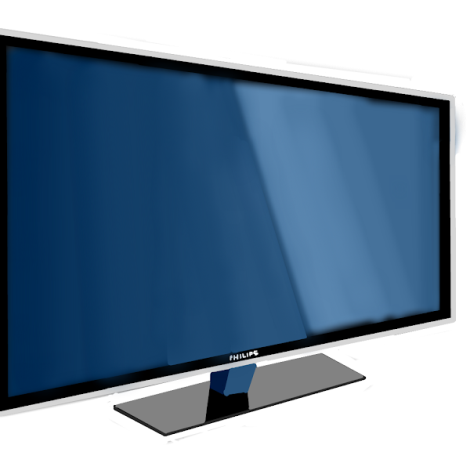 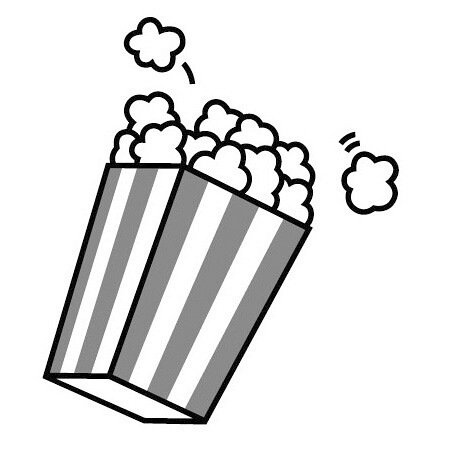 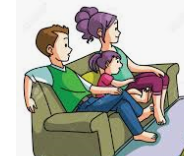 SettingThink about the start of the movie. Where does it happen?Write 3 things about the start of the movie. Think about…..TIME – was it light or dark?SOUND – what did you hear? CHARACTERS – who is there?Could the story be true or is it made up?How do you know? CharactersWrite down the name of a main character in the movie.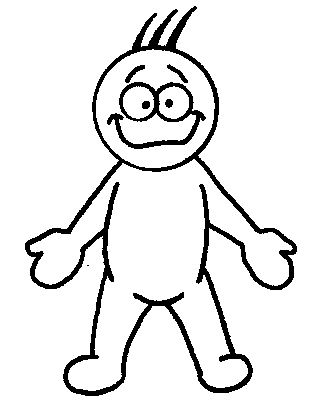 Looks like…..		What does this character do?Write 3 sentences about that character.		Heroes and VillainsWrite the names of the hero and villain in the table. Is there more than one hero? Is there more than one villain? Put the character names into the correct columns. Are there any characters that you are unsure about?Sometimes heroes do things that are not nice. Can you give an example from the movie?Do you think a movie or a story needs a bad guy? Give a reason for your answer. SoundMovie makers use sound and special effects to make the movie more exciting.Have you ever closed your eyes at a scary part?Close your eyes when you are watching a part of the film.Write down what you can hear.Describe what sounds you would add if you were in charge of a movie. The EndingDescribe how the movie ended. Were you happy with the ending? Give reasons why or why not.Write a new ending for your movie.Lots of movies have a follow on or a SEQUEL. Write what would happen next if you were writing the next part of your movie. Movie ReviewWrite a bit about the story of this movie in 3 sentences or less. Rate this movie out of 5 stars. Write what you liked about this film.Write what you didn’t like about this film.  Find out something about one of the actors in the film. HeroesVillains